Plano de Gestão – Baldio de CarvalhaisEnquadramento e descriçãoValores naturaisObjectivos e açõesEnquadramento e descriçãoEste plano de gestão diz respeito a uma área de 100 hectares, situada na vertente sul da Serra da Arada, União de Freguesias de Carvalhais e Candal, S. Pedro do Sul.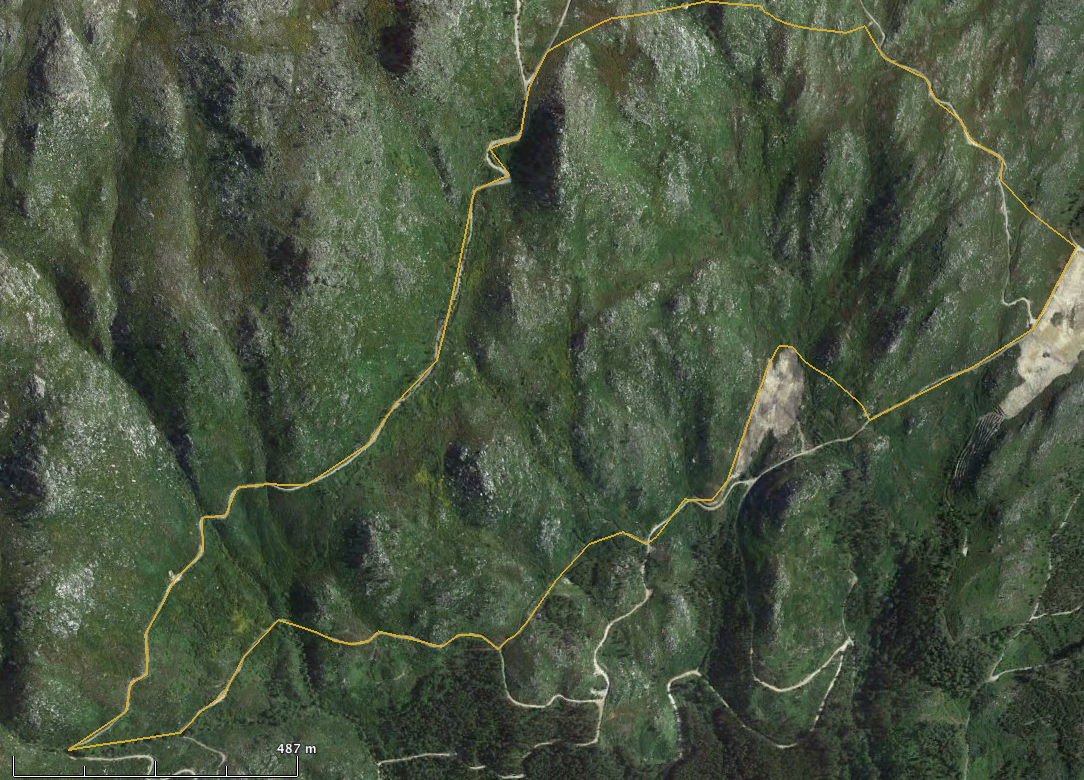 Figura: Vista aérea da área abrangida pelo plano de gestão.As coordenadas do ponto central destes terrenos são: 40º48’30.51’’N, 8º07’29.15’’O.Esta parcela de terreno faz parte da área de baldio e tem sido gerida pela União das Freguesias de Carvalhais e Candal nos últimos anos.Tem um declive acentuado, com a cota mais baixa a 580 m e a mais alta a 830m.A parcela está delimitada por caminhos rurais quase na totalidade, apenas um troço na parte a norte não tem o caminho como limite, coincidindo com o limite do baldio , que é facilmente identificável no terreno por marcos.Valores naturaisFlora: A flora desta parcela é maioritariamente constituída por vegetação arbustiva, formando um coberto quase contínuo dominado por Giesta, Urze, Tojo.Pontualmente encontram-se alguns carvalhos e pinheiros bravos em regeneração. Fauna:...Outras informações:Toda a área ardeu num incêndio do verão de 2010. Após o incêndio foi feita sementeira aérea de sementes de pinheiro bravo e sementeira a lanço nas zonas mais planas da mesma espécie.Foram também utilizadas algumas técnicas de controlo de erosão e estabilização de solo.É um terreno muito pedregoso, com muitos afloramentos de granito.Na parcela existe uma nascente de água e é atravessada por  várias linhas de água de carácter sazonal.Objectivos e açõesOs objectivos centrais na gestão destes terrenos por parte da Montis são:Apoiar os processos naturaisValorizar os ativos naturaisGarantir as condições para o uso públicoAções de suporteApoiar os processos naturais:Objectivo principal: Aumento da biodiversidade global do terreno(em especial para os grupos que respondem mais rapidamente às acções de gestão: 1) flora, em especial herbáceas e arbustos; 2) invertebrados; 3) aves; 4) mamíferos)Sub-objectivo 1: Reconstituição das galerias ripícolas Ações:Sementeiras/plantações ao longo das linha de água;Criar zonas de acumulação de sedimentos e criação de solo/controlo dos processos erosivos;Sub-objectivo 2: Melhoria das condições para a recuperação da vegetação Ações:Construção de estruturas de acumulação de sedimentos “stone lines”, de acordo com as curvas de nível (é o mesmo principio dos patamares ou socalcos); Sub-objectivo 3: Aumento de abrigos para a faunaAcções:Criação de melhores condições de refúgio para o corço;Sub-objectivo 4: Aumento da disponibilidade alimentar para grupos de faunaAcções:Reforço das espécies que permitam melhorar o perfil da disponibilidade alimentar para aves ao longo do ano, como a plantação de espécies arbóreas e arbustivas com baga;Sub-objectivo 5: Aumento da diversidade do banco de sementesValorizar os ativos naturais:Garantir as condições para uso públicoObjectivo principal: AcessosCriação de um caminho pedonal (trilho) dentro da propriedade, que garanta o atravessamento ou chegada aos pontos de interesse. Este acesso deve garantir a circulação de pessoas a pé, joelettes e bicicletas.Objectivo principal: Pontos de interesseCriação de uma zona de miradouro;Ações de suporteProdução de informação (levantamentos de fauna e flora);Demarcação dos limites da área;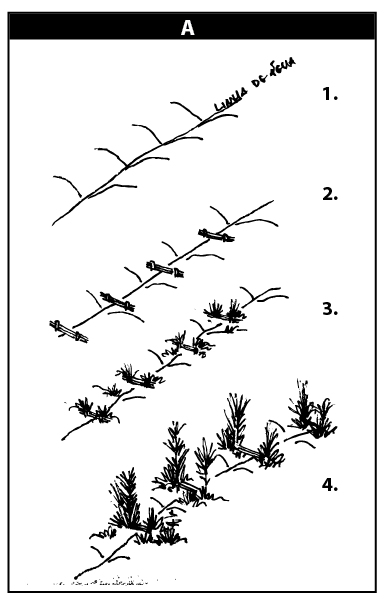 Esquema A: Estruturas (em pedra ou madeira) de acumulação de sedimentos nas linhas de água, permitindo acelerar o desenvolvimento da vegetação ripícola;(1 - Situação atual; 2 - Colocação das estruturas de retenção; 3 - Fixação das primeiras plantas; 4 - Desenvolvimento da galeria ripícola;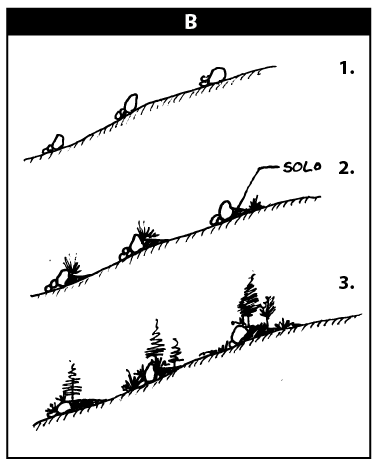 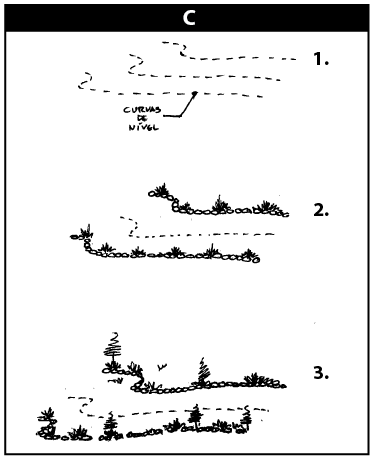 Esquema B e C: Instalação de Stone Lines - linhas de pedras dispostas segundo as curvas de nível, permitindo a acumulação de sedimentos e a criação de solo.(1- Criação das linhas; 2 - Acumulação dos primeiros sedimentos e fixação das primeiras sementes; 3 - Desenvolvimento da vegetação e consequente estabilização das linhas.